PLANEJAMENTO DE AULA REMOTA DE LÍNGUA PORTUGUESAAnexos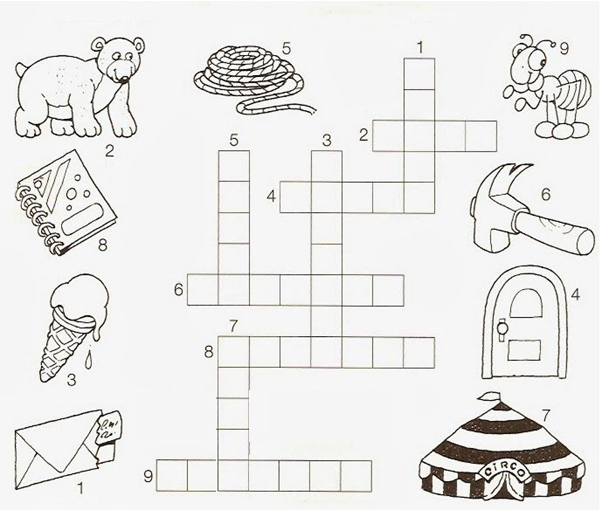 Escola/SMEPrograma de Aulas Remotas VEM APRENDER Programa de Aulas Remotas VEM APRENDER Ano: 3º anoData: 02/03/2021           09/03/2021Professor (a):Andressa Rafaela RodriguesCoordenação de Área:Giovana Justus e Patrícia de Fátima Rodrigues.Giovana Justus e Patrícia de Fátima Rodrigues.HabilidadeLocalizar informações explícitas em textos.Ler e escrever corretamente palavras com sílabas simples e complexas.Objetivo(s) de aprendizagemLocalizar uma informação explícita no texto.Ler e escrever corretamente as palavras com ar, er, ir, or e ur.Atividade avaliativaA ser personalizada pela professora da turma, na escola.Objetos de conhecimento Compreensão em leitura / Ortografia.Tempo aula TV:25’Desenvolvimento da aula – Estratégias de EnsinoDesenvolvimento da aula – Estratégias de EnsinoOrganização Organização Ações do professorPossíveis ações esperadas dos alunosDo TempoDos RecursosINTRODUÇÃO            A professora vai iniciar a aula mostrando uma cesta com legumes e verduras que estavam na história: A cesta da dona Maricota, retomando a história e perguntando, primeiramente:           “Qual é o nome da história que vimos ontem?”;            “Vocês lembram o nome da personagem principal?”;           “E ela tinha comprado frutas, legumes e verduras, certo?”            “E as frutas viraram o quê?”            “E o que a dona Maricota fez com os legumes e verduras?”            “Vamos relembrar então quais foram as frutas que dona Maricota comprou (e a professora vai mostrando as frutas para que os alunos respondam lá em sua casa): laranja, limão, banana, mamão e maçã.”           “E quais foram as verduras e legumes que dona Maricota tinha comprado? (A professora mostra para que os alunos possam responder em casa, quais são): cenoura, pepino, milho, ervilha, moranga, espinafre, tomate e cebola, alface, palmito e escarola.            Os alunos ouvirão atentamente e responderão aos questionamentos feitos pela professora:“A cesta de dona Maricota.”“Dona Maricota.”“Sim.”“Viraram compota”“Ela fez uma sopa.”“Laranja, limão, banana, mamão e maçã.”“Cenoura, pepino, milho, ervilha, moranga, espinafre, tomate e cebola, alface, palmito e escarola.”5 minOralidadeCesta com as frutas, verduras e legumes.DESENVOLVIMENTO DA AULA            A professora irá fazer uma interpretação do texto. Como a história foi contada na aula anterior, para cada pergunta que a professora lançar, haverá um trecho do texto a ser analisado. Observe o seguinte trecho da história:          “Dona Maricota, boa cozinheira, voltou com a cesta cheinha da feira.”	Como estava a cesta de dona Maricota?(a) Cheia.          (b) Vazia.          (c) Quase cheia.           (d) Quase vazia.           A dona Maricota era?(a) Boa professora.      (b) Boa enfermeira.     (c) Boa cozinheira.     (d) Boa confeiteira.        “Guardou na _______________      E na _________________ ” 	As palavras citadas na história e que completam esse trecho, são? (a) Na geladeira e no armário.           (b) Na geladeira e no fogão. (c) Na despensa e na panela.           (d) Na despensa e na geladeira.          “E as frutas gostosas viraram _______.” 	A palavra que completa o trecho é: (a) torta.          (b) compota.          (c) salada de frutas.          (d) suco.           “E os belos legumes, em toda a sua glória, viraram ________ .”	O que é que os legumes viraram?(a) Salada.          (b) Refogado.          (c) Sopão.          (d) Torta.            Depois disso, a professora vai apresentar algumas palavras retiradas do texto (guardou descansar contar ervilha) com as sílabas complexas ar, er, ir, or e ur, em seguida, vai propor a realização de uma cruzadinha, com palavras que possuem estas sílabas.           A professora vai sortear as imagens para que as palavras sejam registradas na cruzadinha, dando um tempo para que os alunos registrem as palavras, com autonomia. Em seguida, fará o registro no cartaz, para correção. Serão as palavras: carta, urso, sorvete, porta, corda, martelo, circo, caderno, formiga.          Os alunos irão observar e ouvir atentamente e responderão às questões.          Espera-se que os alunos respondam: Cheia.Boa cozinheira.      (d) Na despensa e na geladeira.       (b) compota.Sopão.          Os alunos perceberão palavras com as sílabas ar, er, ir, or e ur que estavam no texto.          Estarão interagindo ao falar os nomes das gravuras que foram sorteadas, em seguida, escreverão os nomes das gravuras na sua cruzadinha, com autonomia. Logo após completarem a cruzadinha, farão a correção das palavras escritas, acompanhando o registro da professora, no cartaz.5 min5 minOralidade e slidesPalavras impressasimagens e cruza-dinha no cartaz.ATIVIDADE DE SISTEMATIZAÇÃO/VALIDAÇÃO DAS APRENDIZAGENS           A professora irá propor a realização de um jogo para completar com as sílabas complexas estudadas.          Serão meninos X meninas e cada equipe terá uma cartela com palavras que precisem ser completadas com as sílabas estudadas. As sílabas estarão no dado e ao jogar o dado é preciso ter uma palavra a ser completada com aquela sílaba. Por exemplo jogou o dado e caiu a sílaba ar e na cartela tem a palavra __vore, então completará árvore.ATIVIDADE DE SISTEMATIZAÇÃO/VALIDAÇÃO DAS APRENDIZAGENS           A professora irá propor a realização de um jogo para completar com as sílabas complexas estudadas.          Serão meninos X meninas e cada equipe terá uma cartela com palavras que precisem ser completadas com as sílabas estudadas. As sílabas estarão no dado e ao jogar o dado é preciso ter uma palavra a ser completada com aquela sílaba. Por exemplo jogou o dado e caiu a sílaba ar e na cartela tem a palavra __vore, então completará árvore.Bonecos para representar os meninos e as meninas, dado com as sílabas e cartelas com palavras a serem completadas.TAREFA/ATIVIDADES DE CASA:        As crianças realizarão a cruzadinha com as sílabas complexas estudadas.TAREFA/ATIVIDADES DE CASA:        As crianças realizarão a cruzadinha com as sílabas complexas estudadas.TAREFA/ATIVIDADES DE CASA:        As crianças realizarão a cruzadinha com as sílabas complexas estudadas.TAREFA/ATIVIDADES DE CASA:        As crianças realizarão a cruzadinha com as sílabas complexas estudadas.CONCLUSÃO DA AULA:       Retomar os objetivos com os alunos, explicando um a um e fazendo referência a atividade que foi realizada para atingir aquele objetivo.       Despedir-se.CONCLUSÃO DA AULA:       Retomar os objetivos com os alunos, explicando um a um e fazendo referência a atividade que foi realizada para atingir aquele objetivo.       Despedir-se.CONCLUSÃO DA AULA:       Retomar os objetivos com os alunos, explicando um a um e fazendo referência a atividade que foi realizada para atingir aquele objetivo.       Despedir-se.CONCLUSÃO DA AULA:       Retomar os objetivos com os alunos, explicando um a um e fazendo referência a atividade que foi realizada para atingir aquele objetivo.       Despedir-se.Propostas Sugestões para o professor na escolaAtividade Avaliativa Sugestão de atividade avaliativa personalização pela professora da escola.